Kroužek – Základy sebeobrany – úpolyKaždý čtvrtek od 14:45 v tělocvičně sebeobranyZačínáme 5. 10. 2023Náplň kroužku Pádová technikaZápasení – volný styl, jiu jitsuVybrané techniky ze sebeobranyRozvoj fyzických a psychických vlastností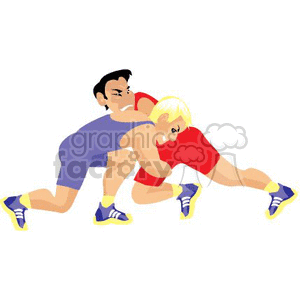 Anotace kroužku sebeobrana – ÚPOLOVÉ HRYŠkola Trivis umožňuje svým studentům v rámci mimoškolní činnosti další možnosti volnočasových aktivit. V návaznosti na předmět Sebeobrana se mohou žáci v kroužku nejen aktivně zdokonalovat v jednotlivých technikách v rámci předmětu Sebeobrana, ale také si mohou vyzkoušet různě techniky z olympijského zápasení – volného stylu.Cílem sportovního kroužku je aktivně zapojit studenty do pohybových aktivit, zlepšit jejich sportovní dovednosti, zdravotní stav a také posílit vzájemné sociální vazby mezi studenty.V Praze 22. 09. 2023					Mgr. Martin Gažúr